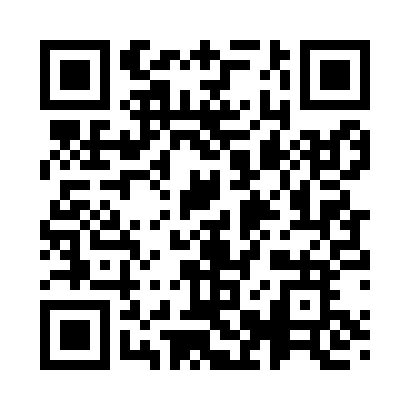 Prayer times for Talila, EstoniaMon 1 Apr 2024 - Tue 30 Apr 2024High Latitude Method: Angle Based RulePrayer Calculation Method: Muslim World LeagueAsar Calculation Method: HanafiPrayer times provided by https://www.salahtimes.comDateDayFajrSunriseDhuhrAsrMaghribIsha1Mon4:246:541:315:548:1010:292Tue4:206:511:315:568:1210:333Wed4:166:481:305:588:1410:364Thu4:126:451:305:598:1710:405Fri4:076:421:306:018:1910:436Sat4:036:391:306:028:2110:477Sun3:586:371:296:048:2310:518Mon3:546:341:296:068:2610:549Tue3:496:311:296:078:2810:5810Wed3:446:281:286:098:3011:0211Thu3:396:251:286:108:3211:0712Fri3:346:221:286:128:3511:1113Sat3:296:201:286:148:3711:1514Sun3:246:171:276:158:3911:2015Mon3:226:141:276:178:4211:2416Tue3:216:111:276:188:4411:2517Wed3:206:091:276:208:4611:2618Thu3:196:061:276:218:4911:2619Fri3:176:031:266:238:5111:2720Sat3:166:001:266:248:5311:2821Sun3:155:581:266:268:5511:2922Mon3:145:551:266:278:5811:3023Tue3:135:521:266:299:0011:3124Wed3:115:501:256:309:0211:3225Thu3:105:471:256:329:0511:3326Fri3:095:441:256:339:0711:3427Sat3:085:421:256:349:0911:3428Sun3:075:391:256:369:1211:3529Mon3:065:371:256:379:1411:3630Tue3:055:341:246:399:1611:37